НАКАЗ04.12.2018   				№222Про запобігання всім видам дитячоготравматизму серед учнів та вихованцівзакладів освіти міста під час проведенняноворічних, різдвяних свят і зимових канікул 2018/2019 навчального  року На підставі п. 3.2.9 Положення про Департамент освіти Харківської міської ради, затвердженого рішенням 1 сесії Харківської міської ради  7 скликання від 20.11.2015 № 7/15 «Про затвердження положень виконавчих органів Харківської міської ради 7 скликання», в редакції рішення 22 сесії Харківської міської ради 7 скликання від 17.10.2018 № 1228/18, з метою запобігання випадкам дитячого травматизму під час проведення канікул, відпочинку дітей у зимовий період 2018/2019 навчального рокуНАКАЗУЮ:1. Управлінням освіти адміністрацій районів Харківської міської ради:1.1. Вжити необхідних заходів щодо організованого та безпечного проведення канікул, навчальних екскурсій, відпочинку дітей у зимовий період 2018/2019 навчального року в підпорядкованих закладах освіти.Грудень 2018 року – січень 2019 року1.2. Розглянути  питання щодо запобігання всім видам дитячого травматизму під час проведення новорічних, різдвяних свят і зимових  канікул  2018/2019  навчального  року на нарадах з керівниками закладів освіти та їх заступниками (методистами).До 23.12.20181.3. Покласти на керівників закладів освіти персональну відповідальність за збереження життя та здоров’я дітей в організованих учнівських колективах під час канікул, навчальних екскурсій, відпочинку дітей у зимовий період 2018/2019 навчального року.1.4. Довести цей наказ до керівників закладів освіти.До 23.12.20182. Керівникам закладів освіти міста:2.1. Забезпечувати неухильне виконання чинних нормативних документів з питань  запобігання всім видам дитячого травматизму.Постійно2.2. При організації екскурсій, туристичних подорожей дотримуватися вимог Інструкції щодо організації та проведення екскурсій і подорожей з учнівською та студентською молоддю, затвердженої наказом Міністерства освіти і науки України від 02.10.2014 № 1124, зареєстрованої Міністерством юстиції України 27.10.2014 за № 1341/26118.Постійно2.3. Провести відповідну роз’яснювальну роботу з учнями та вихованцями щодо дотримання правил безпечної поведінки на водних об’єктах у зимовий період, з легкозаймистими та токсичними речовинами, вибухонебезпечними предметами і речовинами, дотримання правил пожежної безпеки і безпеки дорожнього руху тощо.До 23.12.20182.4. Організувати проведення первинних інструктажів з учасниками освітнього процесу з усіх питань безпеки життєдіяльності.До 29.12.20183. Методисту Науково-методичного педагогічного центру Войтенку Є.О. розмістити цей наказ  на сайті Департаменту освіти.До 08.12.20184. Контроль за виконанням цього наказу покласти на заступника директора Департаменту освіти Віцько О.В.Директор Департаменту освіти	    О.І. ДеменкоЗ наказом ознайомленіО.В. Віцько Є.О. Войтенко Тарасенко 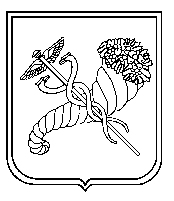 